LCB 0206:  Exercício da Aula 8: Rutaceae e FabaceaeAssinale três características que reconheçam as espécies de Rutaceae:(    ) flores de ovário ínfero(    ) flores diplo ou polistêmones(    ) Folhas simples(    ) folhas compostas e alternas sem estípula(    ) Flores gamopétalas(    ) Glândulas translúcidas em todas as partes da planta de origem de folha (folíolos, pétala carpelo etc)Cite duas características importantes de reconhecimento da família Fabaceae, que as diferencie de Rutaceae  e dê exemplos de espécies dessa família?Característica 1 ___________________________________________________ Característica 2 ___________________________________________________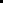 Cite alguns exemplos de espécies da família Fabaceae (nome vulgar ou científico):Espécie 1 _________________________________________________________Espécie 2 _________________________________________________________ Rutaceae e  Fabaceae tem boas características de reconhecimento vegetativo. Marque exemplo de folha de Rutaceae (R) e de Fabaceae (F):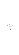 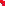 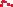 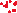 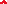 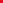 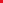 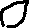 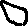 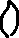 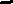 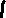 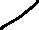 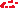 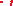 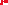 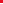 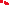 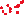 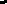 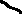 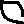 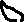 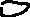 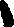 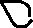 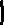 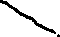 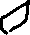 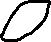 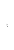 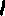 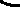 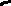 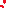 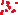 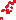 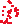 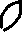 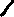 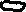 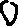 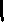 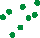 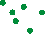 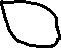 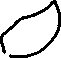 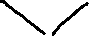 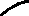 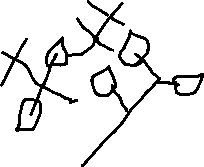 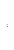 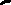 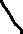 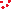 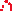 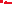 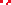 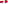 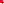 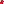 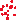 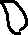 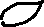 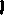 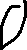 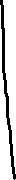 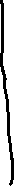 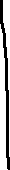 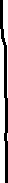 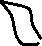 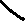 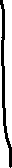 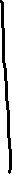 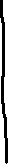 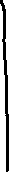 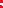 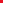 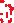 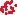 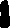 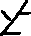 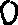 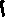 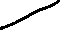 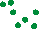 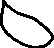 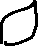 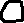 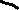 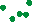 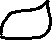 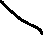 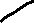 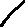 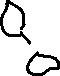 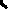 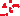               (    )                                              (    )                                  (    )                                              (    ) 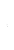 